Тема «Семья. Родственные отношения»Задание 1.  Научить ребенка различать понятия: «имя», «фамилия», «отчество». - Назови свое имя? Какая у тебя фамилия? Назови свое отчество? Задание 2. Игра «Кто кем приходится (в семье)?»Кто девочка для мамы? – дочка                                     Кто мальчик для мамы? – сын                                     Кто мальчик для девочки? –                                           Кто девочка для дедушки? - …Кто девочка для мальчика? - …                                     Кто мальчик для бабушки? - …                                     Кто мама для бабушки? - ….                                          Кто дедушка для мамы? - …Задание 3. Игра «Кто старше (младше)?»Папа — сын - папа старше, а сын младшеПапа — дедушка - …….Дядя — племянник - ……Внук — дедушка - …….Мама – дочка - ……Задание 4. Игра «Назови ласково»Брат – братик                                                                  Сестра – Дед –  …                                                                           Бабушка- …                      Мама - …                                                                          Папа - …                                                                           Дочка - …                                                                         Сын -…Задание 5. Пальчиковая гимнастика «Семья»    (ВЫУЧИТЬ)
Кто приехал?                           (пальцы обеих рук сложены вместе)
Мы, мы, мы!                            (быстро хлопают кончики больших пальцев)
Мама, мама, это ты?               (хлопают кончики указательных)
Да, да, да!                                (хлопают кончики больших пальцев)
Папа, папа, это ты?                 (хлопают кончики средних)
Да, да, да!                                (хлопают кончики больших пальцев)
Братец, братец, это ты?         (хлопают кончики безымянных)
Да, да, да!                                (хлопают кончики больших пальцев)
Ах, сестричка, это ты?          (хлопают кончики мизинцев)
Да, да, да!                               (хлопают кончики больших пальцев)
Все мы вместе, да, да, да!     (хлопаем в ладоши)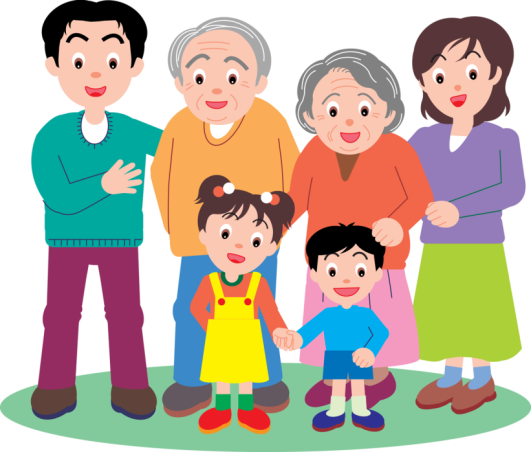 